Каратузский сельсовет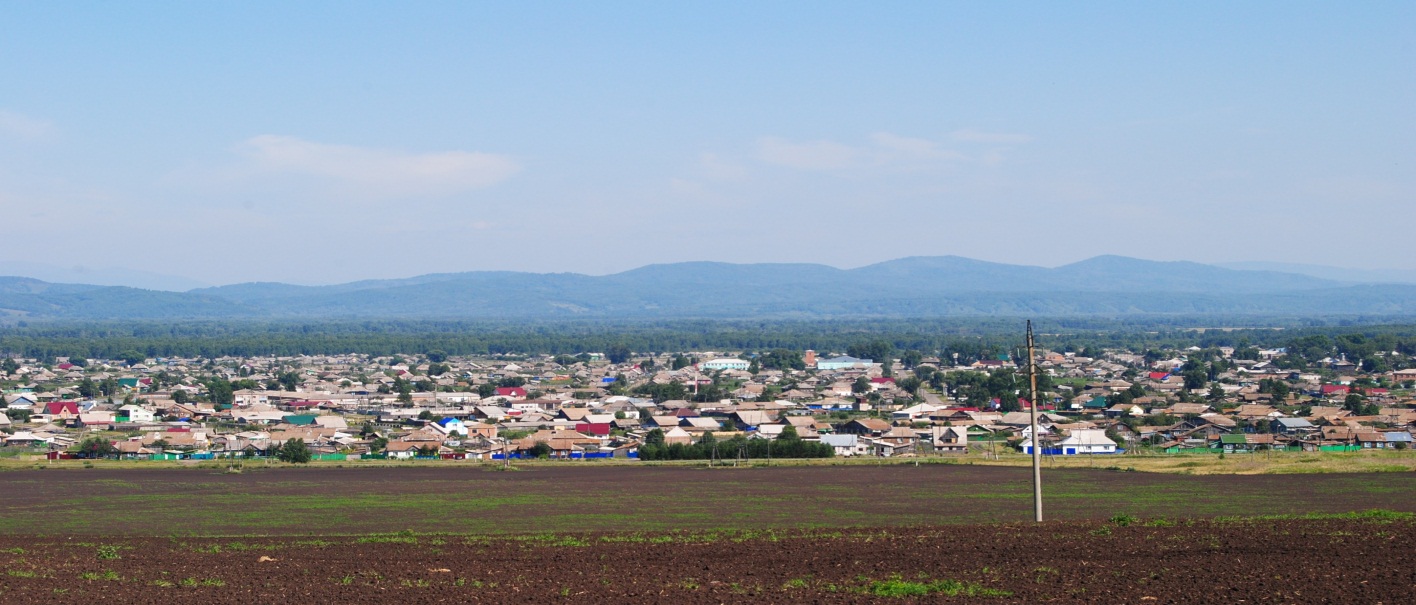 № 13 (389) от 8 февраля 2023 г.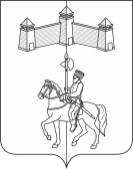 АДМИНИСТРАЦИЯ КАРАТУЗСКОГО СЕЛЬСОВЕТАКАРАТУЗСКОГО РАЙОНА КРАСНОЯРСКОГО КРАЯПОСТАНОВЛЕНИЕ07.02.2023г.				с.Каратузское				№12-ПО Координационном совете по развитию российского движения детей и молодежи в Каратузском сельсоветеВ целях эффективного взаимодействия органов местного самоуправления Каратузского сельсовета и общественных организаций по поддержке и развитию российского движения детей и молодежи в Каратузском сельсовете, в соответствие со статьей 6 Федерального закона от 14.07.2022 № 261-ФЗ «О российском движении детей и молодежи», руководствуясь Уставом Каратузского сельсовета Каратузского района Красноярского края,ПОСТАНОВЛЯЮ:Образовать Координационный совет по развитию российского движения детей и молодежи в Каратузском сельсовете.Утвердить Положение о Координационном совете согласно приложению к настоящему постановлению.3. Контроль за исполнением настоящего постановления оставляю за собой.4. Постановление вступает в силу в день, следующий за днем его официального опубликования в печатном издании «Каратузский Вестник».Глава администрацииКаратузского сельсовета							А.А.СаарПриложение  к постановлению администрации Каратузского сельсовета от 07.02.2023г. №12-ППОЛОЖЕНИЕо Координационном совете по развитию российского движения детей и молодежи в Каратузском сельсовете1. Общие положения.1.1. Настоящее Положение разработано в соответствии с Федеральным законом от 14.07.2022 № 261-ФЗ «О российском движении детей и молодежи».1.2. Положение регламентирует деятельность Координационного Совета по развитию российского движения детей и молодежи в Каратузском сельсовете (далее - Координационный совет и Движение соответственно). Координационный совет постоянно действующий коллегиальный, совещательный орган.1.3 Координационный совет осуществляет свою деятельность в соответствии с законами и иными нормативными правовыми актами Российской Федерации, Красноярского края, а также настоящим Положением.1.4. Деятельность членов Координационного Совета основывается на принципах добровольности участия в его работе, коллегиальности принятия решений, гласности.2. Основные задачи и права.2.1. Основными задачами Координационного Совета являются:1) разработка и реализация мероприятий по поддержке Движения;2) оказание поддержки первичным и местным отделениям Движения, в том числе в их взаимодействии с муниципальными учреждениями и иными организациями;3) поддержка Движения в иных формах в соответствии с законодательством Российской Федерации, Красноярского края и муниципальными правовыми актами.2.2. В целях реализации задач, предусмотренных пунктом 2.1 настоящего Положения, Координационный совет имеет право:принимать решения, имеющие рекомендательный характер, по вопросам, относящимся к задачам Координационного Совета;запрашивать в установленном порядке у органов местного самоуправления Каратузского сельсовета, учреждений, общественных объединений информацию по вопросам, относящимся к задачам Координационного Совета;3) вносить предложения в адрес органов местного самоуправления Каратузского сельсовета и получать информацию о результатах их рассмотрения;приглашать на свои заседания должностных лиц органов местного самоуправления Каратузского сельсовета, представителей учреждений, общественных объединений и научного сообщества;формировать предложения по подготовке муниципальных нормативных правовых актов Каратузского сельсовета по вопросам, относящимся к задачам Координационного Совета;инициировать и участвовать в работе конференций, совещаний, круглых столов, семинаров по вопросам, относящимся к задачам Координационного Совета;осуществлять иные полномочия по вопросам, относящимся к задачам Координационного Совета, в соответствии с действующим законодательством Российской Федерации.3. Состав и организация деятельности.Координационный совет состоит из 5 человек.Состав Координационного Совета определятся Главой Каратузского сельсовета.Председателем Координационного Совета является Глава Каратузского сельсовета, который осуществляет оперативное руководство деятельностью Координационного Совета.Председатель Координационного Совета:созывает заседание Координационного Совета;представляет Координационный Совет без доверенности во всех органах государственной власти и органах местного самоуправления, организациях, учреждениях и т.д.;заключает, подписывает и контролирует выполнение соглашений, договоров, иных документов от имени Координационного Совета;назначает заместителя и определяет направление его деятельности;осуществляет иные полномочия, установленные законодательством Российской Федерации, настоящим Положением.3.4. Председатель Координационного Совета вправе поручить вести заседание Координационного Совета своему заместителю.3.5. Заместитель председателя Координационного Совета при отсутствии председателя Координационного Совета выполнят функции председателя Координационного Совета. Заместитель организует деятельности членов Координационного Совета по определённым председателем Координационного Совета направлениям деятельности.3.6. Координационный Совет избирает секретаря из числа членов Координационного Совета путем открытого голосования большинством голосов от общего числа членов Координационного Совета.Секретарь Координационного Совета:обеспечивает ведение в установленном порядке делопроизводства Совета: готовит для утверждения календарный план заседаний Координационного Совета на соответствующий год, организует информационно-аналитическое обеспечение деятельности Координационного Совета, ведет и оформляет протокол заседания;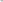 по поручению председателя Координационного Совета (или лица, его замещающего) составляет повестку дня заседания, контролирует и координирует работу ответственных лиц Координационного Совета, комиссий (групп), готовит материалы к заседанию Координационного Совета, обеспечивает контроль за своевременной подготовкой материалов к заседанию Координационного Совета ответственными лицами;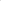 3) не менее чем за 5 рабочих дней оповещает членов Координационного Совета о дате, месте, времени проведения и повестке дня очередного заседания, осуществляет рассылку подготовленных к заседанию Координационного Совета материалов;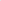 4) доводит решения Координационного Совета до сведения исполнителей в течение 5 рабочих дней.3.7. Решение о создании комиссий (групп) Координационного Света, а также их состав принимается путем открытого голосования большинством голосов от общего числа членов Координационного Совета.3.8. Заседания Координационного Совета проводятся в соответствии с планом работы Координационного Совета, который утверждается председателем Координационного Совета, и (или) по мере поступления предложений по инициативе членов Координационного Совета, но не реже двух раз в год.3.9. Заседание Координационного Совета считается правомочным, если на нем присутствуют более половины его членов.3.10. Решения Координационного Совета принимаются простым большинством голосов членов Координационного Совета от числа присутствующих на заседании членов Совета открытым голосованием. При равенстве голосов решающим считается голос председательствующего на заседании Координационного Совета.3.11. Принимаемые на заседаниях Координационного Совета решения оформляются протоколом, который подписывается председателем Координационного Совета (или лицом, его замещающим) и секретарем.3.12. Заседание комиссий (групп) может проводиться в очной или дистанционной форме в режиме видео-конференц-связи и (или) с использованием сети Интернет.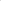 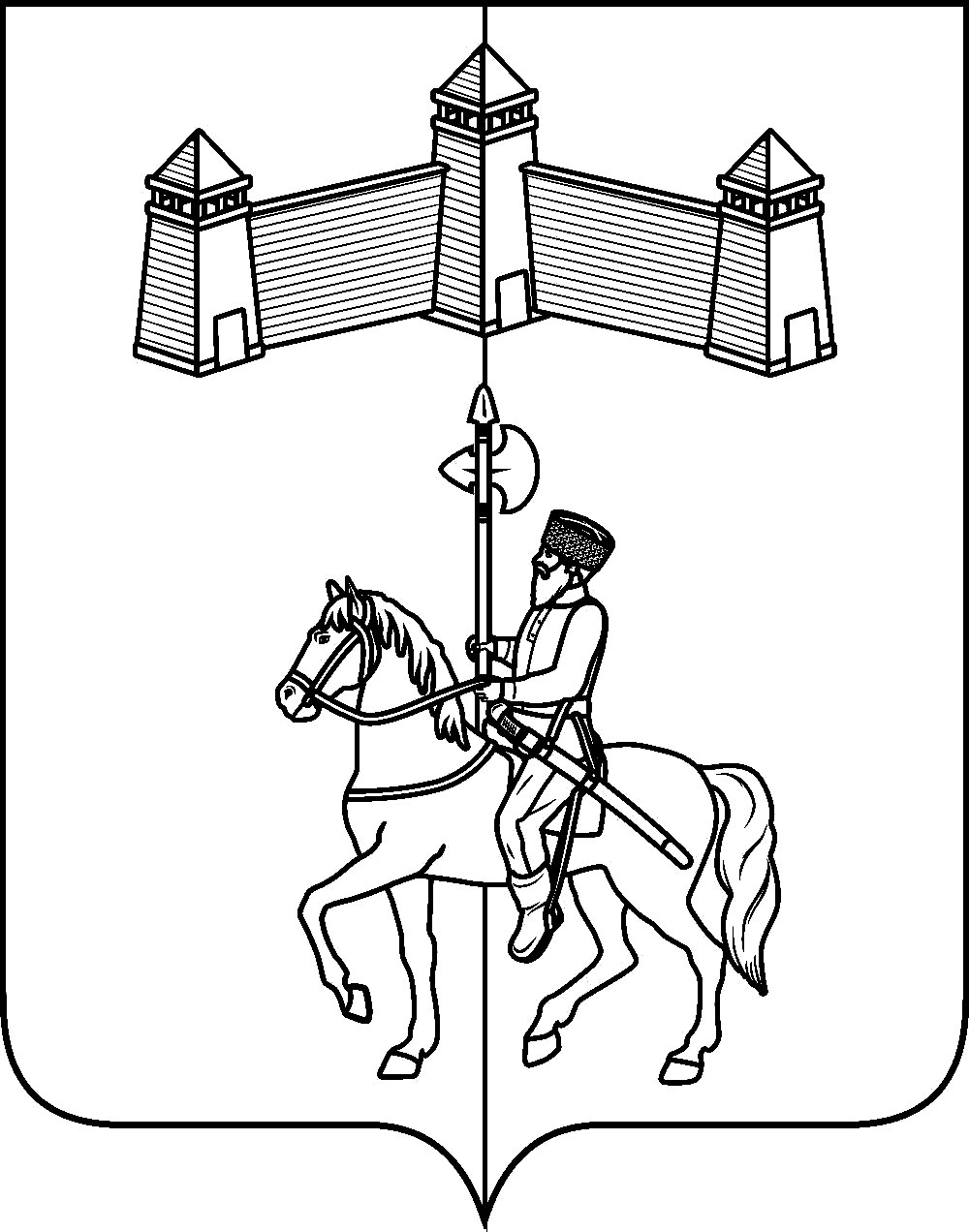 АДМИНИСТРАЦИЯ КАРАТУЗСКОГО СЕЛЬСОВЕТАКАРАТУЗСКОГО РАЙОНА КРАСНОЯРСКОГО КРАЯПОСТАНОВЛЕНИЕ07.02.2023г.			с.Каратузское				№13-ПОб утверждении Порядка сообщения муниципальным служащим администрации Каратузского сельсовета о прекращении гражданства Российской Федерации, о приобретении гражданства (подданства) иностранного государстваВ соответствии со статьей 42 Федерального закона от 06.10.2003 
№ 131-ФЗ «Об общих принципах организации местного самоуправления в Российской Федерации», пунктами 9 и 9.1 части 1 статьи 12 Федерального закона от 02.03.2007 № 25-Ф3 «О муниципальной службе в Российской Федерации», руководствуясь Уставом Каратузского сельсовета Каратузского района Красноярского краяПОСТАНОВЛЯЮ:Утвердить Порядок сообщения муниципальным служащим администрации Каратузского сельсовета о прекращении гражданства Российской Федерации, о приобретении гражданства (подданства) иностранного государства согласно Приложению №1 к постановлению.Утвердить форму Сообщения о прекращении гражданства Российской Федерации, о приобретении гражданства (подданства) иностранного государства согласно Приложению №2 к постановлению.3. Контроль за исполнением настоящего постановления оставляю за собой.4. Постановление вступает в силу в день, следующий за днем его официального опубликования в печатном издании «Каратузский Вестник».Глава администрацииКаратузского сельсовета							А.А.СаарПриложение №1 к постановлению администрацииКаратузского сельсовета от 07.02.2023г. №13-ППОРЯДОК сообщения муниципальным служащим администрации Каратузского сельсовета о прекращении гражданства Российской Федерации, о приобретении гражданства (подданства) иностранного государства1. Настоящий Порядок в соответствии со статьей 42 Федерального закона от 06.10.2003 № 131-ФЗ «Об общих принципах организации местного самоуправления в Российской Федерации», пунктами 9 и 9.1 части 1 статьи 12 Федерального закона от 02.03.2007 № 25-ФЗ «О муниципальной службе в Российской Федерации» устанавливает процедуру сообщения муниципальным служащим администрации Каратузского сельсовета (далее муниципальный служащий) представителю нанимателя (работодателя) в лице главы Каратузского сельсовета (далее — представитель нанимателя (работодателя):о прекращении гражданства Российской Федерации либо гражданства (подданства) иностранного государства участника международного договора Российской Федерации, в соответствии с которым иностранный гражданин имеет право находиться на муниципальной службе (далее — о прекращении гражданства);о приобретении гражданства (подданства) иностранного государства либо получении вида на жительство или иного документа, подтверждающего право на постоянное проживание гражданина на территории иностранного государства (далее — о приобретении гражданства).2. Для целей настоящего Порядка используются понятия в тех значениях, в которых они используются в Федеральном законе от 02.03.2007 № 25-ФЗ «О муниципальной службе в Российской Федерации» и Федеральном законе от 31.05.2002 № 62-ФЗ «О гражданстве Российской Федерации».3. Муниципальный служащий обязан сообщить представителю нанимателя (работодателю) о прекращении гражданства, о приобретении гражданства в день, когда ему стало известно об этом, но не позднее пяти рабочих дней со дня прекращения гражданства, со дня приобретения гражданства в письменном виде по форме согласно приложению 1 к настоящему Порядку (далее — сообщение).В случае если о прекращении гражданства, о приобретении гражданства муниципальному служащему стало известно в нерабочий день, в период нахождения его в отпуске, командировке либо в период временной нетрудоспособности, сообщение представителю нанимателя (работодателю) направляется посредством факсимильной, электронной или иной связи с последующим представлением оригинала сообщения в течение первого рабочего дня, следующего за нерабочим днем, либо первого рабочего дня, следующего за днем окончания отпуска, командировки или периода временной нетрудоспособности.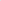 4. В сообщении указываются:фамилия, имя, отчество (последнее — при наличии) муниципального служащего, направившего сообщение, замещаемая им должность муниципальной службы;при прекращении гражданства: наименование государства, в котором прекращено гражданство (подданство) (Российской Федерации либо иностранного государства - участника международного договора, в соответствии с которым иностранный гражданин имеет право находиться на муниципальной службе), дата прекращения гражданства;З) при приобретении гражданства: наименование иностранного государства, в котором приобретено гражданство (подданство) либо получен вид на жительство или иной документ, подтверждающий право на постоянное проживание гражданина на территории иностранного государства, дата приобретения гражданства либо права на постоянное проживание гражданина на территории иностранного государства;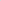 4) дата составления сообщения и подпись муниципального служащего.К сообщению прилагаются документы либо копии документов, подтверждающие наступление указанных выше обстоятельств.5. Муниципальный служащий представляет сообщение в администрацию Каратузского сельсовета для регистрации и рассмотрения в соответствии с настоящим Порядком.6. Сообщение, представленное муниципальным служащим, подлежит регистрации в течение одного рабочего дня со дня его поступления уполномоченным лицом в Журнале регистрации сообщений о прекращении гражданства Российской Федерации, о приобретении гражданства (подданства) иностранного государства (далее — Журнал регистрации сообщений), форма которого определена приложением 2 к настоящему Порядку.На сообщении, представленном муниципальным служащим, уполномоченным лицом также указывается дата и номер регистрации исходя из данных Журнала регистрации сообщений.Журнал регистрации сообщений должен быть прошнурован, пронумерован и заверен подписью уполномоченного лица и печатью.Ведение и хранение Журнала регистрации сообщений осуществляется уполномоченным лицом в соответствии с установленным порядком делопроизводства.В течение одного рабочего дня после регистрации сообщение передается на рассмотрение главе Каратузского сельсовета, которым по результатам изучения представленных документов готовится мотивированное заключение, содержащее информацию, полученную от муниципального служащего, направившего сообщение, а также вывод о наличии либо отсутствии выявленных при рассмотрении сообщения нарушений требований Федерального закона от 02.03.2007 № 25-ФЗ «О муниципальной службе в Российской Федерации» при прохождении муниципальным служащим муниципальной службы и предложение о принятии решения в соответствии с законодательством Российской Федерации.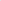 В ходе рассмотрения, поступившего от муниципального служащего сообщения глава Каратузского сельсовета вправе получать от данного муниципального служащего письменные и устные пояснения по изложенным в сообщении обстоятельствам, а также дополнительные документы.Решение об освобождении от замещаемой должности и увольнении муниципального служащего в соответствии с законодательством Российской Федерации, если иное не предусмотрено законодательством Российской Федерации, принимается главой Каратузского сельсовета (лицом, исполняющим его обязанности) не позднее семи рабочих дней со дня регистрации сообщения, и передается со всеми материалами в течение одного рабочего дня со дня принятия ведущему специалисту по организационно-массовой работе, архиву и кадрам, которым осуществляется реализация данного решения в соответствии с трудовым законодательством и законодательством о муниципальной службе. Копия решения выдается муниципальному служащему, направившему сообщение, в течение двух рабочих дней со дня принятия решения, указанного в пункте 9 настоящего Порядка, лично под подпись.Сообщение, мотивированное заключение и иные документы, приобщаются к личному делу муниципального служащего.Приложение 2 к Порядку_________________________________________(должность, Ф.И.О. представителя нанимателя)_________________________________________от_____________________________________(Ф.И.О. муниципального служащего)________________________________________(замещаемая должность)________________________________________СООБЩЕНИЕо прекращении гражданства Российской Федерации, о приобретении гражданства (подданства) иностранного государстваВ соответствии с пунктами 9 и 9.1 части 1 статьи 12 Федерального закона от 02.03.2007 № 25-ФЗ «О муниципальной службе в Российской Федерации» сообщаю, что мною ______________________________________________________________________________________________________________________________________________________в сообщении указывается: в случае прекращения гражданства (подданства) — о прекращении гражданства (подданства), наименование государства, в котором прекращено гражданство (подданство) (Российской Федерации либо иностранного государства - участника международного договора, в соответствии с которым иностранный гражданин имеет право находиться на муниципальной службе), а также дата прекращения гражданства (подданства);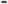 - в случае приобретения гражданства (подданства) — о приобретении гражданства (подданства), наименование иностранного государства, в котором приобретено гражданство (подданство) либо получен вид на жительство или получено право на постоянное проживание гражданина на территории иностранного государства, дата приобретения гражданства (подданства), вида на жительство либо права на постоянное проживание гражданина на территории иностранного государства.Приложение:	на листах.ПодписьПриложение 2 к ПорядкуТитульный лист:Журналрегистрации сообщений муниципальных служащих о прекращении гражданства Российской Федерации, о приобретении гражданства (подданства) иностранного государстваНачат ______________.Окончен ____________.Последующие листы:АДМИНИСТРАЦИЯ КАРАТУЗСКОГО СЕЛЬСОВЕТАКАРАТУЗСКОГО РАЙОНА КРАСНОЯРСКОГО КРАЯПОСТАНОВЛЕНИЕ07.02.2023г.				с.Каратузское				№14-ПОб утверждении Порядка уведомления руководителями муниципальных учреждений и муниципальных предприятий, в отношении которых администрация Каратузского сельсовета осуществляет функции и полномочия учредителя, а также является работодателем, о возникшем конфликте интересов или о возможности его возникновенияВ соответствии с Федеральным законом от 25.12.2008 №273-ФЗ «О противодействии коррупции», Законом Красноярского края от 07.07.2009 № 8-3610 «О противодействии коррупции в Красноярском крае», руководствуясь Уставом Каратузского сельсовета Каратузского района Красноярского края, ПОСТАНОВЛЯЮ:1. Утвердить Порядок уведомления руководителями муниципальных учреждений и муниципальных предприятий, в отношении которых администрация Каратузского сельсовета осуществляет функции и полномочия учредителя, а также является работодателем, о возникшем конфликте интересов или о возможности его возникновения, согласно приложению к настоящему постановлению.2. Контроль за исполнением настоящего Постановления оставляю за собой.3. Постановление вступает в силу в день, следующий за днем его официального опубликования в печатном издании «Каратузский Вестник».Глава администрацииКаратузского сельсовета							А.А.СаарПриложение к постановлению администрации Каратузского сельсоветаот 07.02.2023г. №14-ППорядокуведомления руководителями муниципальных учреждений и муниципальных предприятий, в отношении которых администрация Каратузского сельсовета осуществляет функции и полномочия учредителя, а также является работодателем, о возникшем конфликте интересов или о возможности его возникновения1. Настоящий Порядок определяет последовательность действий по уведомлению руководителями муниципальных учреждений и муниципальных предприятий (Далее – Муниципальных организаций), в отношении которых администрация Каратузского сельсовета осуществляет функции и полномочия учредителя, а также является работодателем, за исключением руководителей муниципальных учреждений и предприятий, в отношении которых функции и полномочия учредителя и работодателя осуществляют отраслевые (функциональные) органы администрации Каратузского сельсовета, обладающие правами юридического лица, о возникшем конфликте интересов или о возможности его возникновения (далее - Порядок).2. Под конфликтом интересов понимается ситуация, при которой личная заинтересованность (прямая или косвенная) руководителя муниципальной организации, влияет или может повлиять на надлежащее, объективное и беспристрастное исполнение им должностных (служебных) обязанностей (осуществление полномочий).3. Под личной заинтересованностью понимается возможность получения доходов в виде денег, иного имущества, в том числе имущественных прав, услуг имущественного характера, результатов выполненных работ или каких-либо выгод (преимуществ) руководителем муниципальной организации, и (или) состоящими с ним в близком родстве или свойстве лицами (родителями, супругами, детьми, братьями, сестрами, а также братьями, сестрами, родителями, детьми супругов и супругами детей), гражданами или организациями, с которыми руководитель муниципального учреждения, и (или) лица, состоящие с ним в близком родстве или свойстве, связаны имущественными, корпоративными или иными близкими отношениями.4. Уведомление подается руководителем муниципальной организации в письменной форме, в срок не позднее одного рабочего дня со дня, когда ему стало известно о возникновении личной заинтересованности, и оформляется по форме согласно приложению 1 к настоящему Порядку. К Уведомлению прилагаются все имеющиеся в распоряжении руководителя материалы, подтверждающие изложенные факты. 5. При невозможности сообщить руководителем муниципальной организации о фактах возникновения личной заинтересованности при исполнении должностных обязанностей, которая приводит или может привести к конфликту интересов, в срок, указанный в пункте 4 настоящего Порядка, по причине, не зависящей от указанного лица, уведомление представляется в срок не позднее одного рабочего дня со дня устранения данной причины.6. Руководитель муниципальной организации направляет уведомление Главе Каратузского сельсовета, либо лицу, его замещающему.Глава Каратузского сельсовета, либо лицо его замещающее, после ознакомления с уведомлением направляет его в комиссию по урегулированию конфликта интересов руководителей муниципальных организаций, в отношении которых администрация Каратузского сельсовета осуществляет функции и полномочия учредителя и является работодателем (далее - комиссия). Комиссия создается постановлением администрации Каратузского сельсовета. Комиссия состоит из председателя комиссии, секретаря комиссии и членов комиссии. Число членов комиссии должно быть не менее пяти человек. Председатель и секретарь комиссии также являются ее членами. В состав комиссии могут входить муниципальные служащие администрации Каратузского сельсовета, председатель и депутаты Каратузского сельского Совета депутатов. Заседания комиссии проводятся по мере необходимости. Комиссия правомочна проводить свои заседания и рассматривать на них вопросы при наличии 2/3 от ее состава. Решения комиссии принимаются простым большинством от присутствующих на заседании членов. При равенстве голосов, голос председателя является решающим. Решения комиссии оформляются в виде протокола, содержащего в себе мотивированное заключение по результатам рассмотрения уведомления, поданного руководителем муниципальной организации.7. Уведомление регистрируется в день его поступления в комиссию секретарем комиссии, в соответствующем журнале регистрации, который ведется по форме согласно приложению 2 к настоящему Порядку (далее - журнал).Журнал должен быть прошнурован и пронумерован. Запись о количестве листов должна быть заверена на последней странице подписью главы Каратузского сельсовета и скреплена печатью администрации Каратузского сельсовета.Копия уведомления с отметкой о регистрации в день регистрации передается лицу, подавшему уведомление, лично либо направляется по почте с уведомлением о вручении.8. Уведомление подлежит рассмотрению комиссией в течение 10 рабочих дней со дня поступления уведомления в комиссию.9. Комиссия в течение 10 рабочих дней со дня регистрации уведомления рассматривает его и собранные материалы и по результатам рассмотрения уведомления, поданного руководителем муниципальной организации, подготавливает протокол, содержащий в себе мотивированное заключение. Мотивированное заключение должно содержать:а) информацию, изложенную в уведомлении, а также анализ приложенных к нему материалов (при их наличии);б) мотивированный вывод по результатам рассмотрения уведомления, а также рекомендации для принятия главой Каратузского сельсовета (либо лицом, его замещающим) одного из решений в соответствии с пунктом 10 настоящего Порядка.При подготовке мотивированного заключения комиссия проводит собеседование с руководителем муниципальной организации, подавшим уведомление, получает от него пояснения относительно обстоятельств, изложенных в уведомлении.Уведомление, а также мотивированное заключение (протокол заседания комиссии) в отношении руководителя муниципальной организации, подавшего уведомление, в течение 2 рабочих дней со дня рассмотрения уведомления комиссией представляются главе Каратузского сельсовета (либо лицу, его замещающему).10. Глава Каратузского сельсовета (либо лицо, его замещающее) в течение 5 рабочих дней со дня поступления к нему документов, указанных в пункте 9 настоящего Порядка, рассматривает их и по результатам их рассмотрения принимает одно из следующих решений, которое оформляется визой на уведомлении и протоколе заседания комиссии:1) признать, что при исполнении должностных обязанностей руководителем муниципальной организации, представившим уведомление, конфликт интересов отсутствует;2) признать, что при исполнении должностных обязанностей руководителем муниципальной организации, представившим уведомление, личная заинтересованность приводит или может привести к конфликту интересов;3) признать, что руководителем муниципальной организации, представившим уведомление, не соблюдались требования об урегулировании конфликта интересов и не предпринимались меры по предотвращению или урегулированию конфликта интересов.11. В случае принятия решения, предусмотренного подпунктом 2 пункта 10 настоящего Порядка, глава Каратузского сельсовета (либо лицо, его замещающее) в соответствии с законодательством принимает меры по предотвращению или урегулированию конфликта интересов, предусмотренные ст. 11 Федерального закона от 25.12.2008 № 273-ФЗ «О противодействии коррупции».Меры по предотвращению или урегулированию конфликта интересов предусмотренные настоящим пунктом, оформляются в виде распоряжения администрации Каратузского сельсовеьа.12. В случае принятия решения, предусмотренного подпунктом 3 пункта 10 настоящего Порядка, глава Каратузского сельсовета (либо лицо, его замещающее) принимает решение о применении к руководителю муниципальной организации ответственности, предусмотренной законодательством. Решение о применении к руководителю муниципальной организации ответственности, предусмотренной законодательством, оформляется в виде распоряжения администрации Каратузского сельсовета.13. Решение, принятое главой Каратузского сельсовета (либо лицом, его замещающим) по результатам рассмотрения уведомления (уведомление, протокол заседания комиссии и в случаях предусмотренных пунктами 11 и 12 настоящего Порядка, распоряжение администрации Каратузского сельсовета), в день его принятия направляется в комиссию.О принятом главой Каратузского сельсовета (либо лицом, его замещающим) решении по результатам рассмотрения уведомления, руководитель муниципальной организации, представивший уведомление, письменно уведомляется в течение 2 рабочих дней со дня принятия такого решения. По запросу руководителя муниципальной организации ему может быть выдана копия решения принятого главой по результатам рассмотрения уведомления (копия уведомления, копия протокола заседания комиссии и в случаях предусмотренных пунктами 11 и 12 настоящего Порядка, копия распоряжения администрации Каратузского сельсовета).14. Руководитель муниципальной организации за несоблюдение требований настоящего Порядка несет ответственность, предусмотренную законодательством Российской Федерации.Приложение № 1 к ПорядкуУВЕДОМЛЕНИЕо возникшем конфликте интересов или о возможности его возникновенияСообщаю о возникновении у меня личной заинтересованности при исполнении должностных обязанностей, которая приводит или может привести к конфликту интересов (нужное подчеркнуть).Обстоятельства, являющиеся основанием возникновения личнойзаинтересованности:___________________________________________________________________________________________________________________	Должностные обязанности, на исполнение которых влияет или может повлиять личная заинтересованность:____________________________________________________________________________________________________Предлагаемые меры по предотвращению или урегулированию  конфликта интересов:_______________________________________________________________________________________________________________________________Приложение (если имеется)«_____» __________ 20__г. _____________________/_____________________(подпись, ФИО лица, предоставившего уведомление)Приложение 2 к ПорядкуТитульный лист:Журналрегистрации уведомлений о возникшем конфликте интересов или о возможности его возникновения при исполнении должностных обязанностей руководителей муниципальных организацийНачат ______________.Окончен ____________.Последующие листы:АДМИНИСТРАЦИЯ КАРАТУЗСКОГО СЕЛЬСОВЕТАКАРАТУЗСКОГО РАЙОНА КРАСНОЯРСКОГО КРАЯПОСТАНОВЛЕНИЕ07.02.2023г.			с.Каратузское				№15-ПО внесении изменений в Положение о межведомственной комиссии по оценке и обследованию помещения в целях признания его жилым помещением, жилого помещения пригодным (непригодным) для проживания граждан, а также многоквартирного дома в целях признания его аварийным и подлежащим сносу или реконструкции, садового дома жилым домом и жилого дома садовым домом, утвержденное постановлением от 03.06.2019г. №111-ПВ соответствии с Жилищным кодексом Российской Федерации, Федеральным законом от 06.10.2003 № 131-ФЗ «Об общих принципах организации местного самоуправления в Российской Федерации», постановлением Правительства Российской Федерации от 28.01.2006 № 47 «Об утверждении положения о признании помещения жилым помещением, жилого помещения непригодным для проживания и многоквартирного дома аварийным и подлежащим сносу или реконструкции, садового дома жилым домом и жилого дома садовым домом», руководствуясь Уставом Каратузского сельсовета Каратузского района Красноярского краяПОСТАНОВЛЯЮ:1. Внести в Положение о межведомственной комиссии по оценке и обследованию помещения в целях признания его жилым помещением, жилого помещения пригодным (непригодным) для проживания граждан, а также многоквартирного дома в целях признания его аварийным и подлежащим сносу или реконструкции, садового дома жилым домом и жилого дома садовым домом, утвержденное постановлением от 03.06.2019г. №111-П, следующие изменения:1.1. В подпункте д) пункта 4.1 раздела 4 слова «проектно-изыскательской» заменить словом «специализированной».1.2. Пункт 6.5 раздела 6 изложить в новой редакции:«6.5. По результатам работы межведомственная комиссия принимает одно из следующих решений:- о соответствии помещения требованиям, предъявляемым к жилому помещению, и его пригодности для проживания;- о выявлении оснований для признания помещения подлежащим капитальному ремонту, реконструкции или перепланировке (при необходимости с технико-экономическим обоснованием) с целью приведения утраченных в процессе эксплуатации характеристик жилого помещения в соответствие с установленными в Постановлении от 28.01.2006 №47 требованиями;- о выявлении оснований для признания помещения непригодным для проживания;- об отсутствии оснований для признания жилого помещения непригодным для проживания;- о выявлении оснований для признания многоквартирного дома аварийным и подлежащим реконструкции;- о выявлении оснований для признания многоквартирного дома аварийным и подлежащим сносу.- об отсутствии оснований для признания многоквартирного дома аварийным и подлежащим сносу или реконструкции.Решение межведомственной комиссии оформляется в виде заключения либо в виде решения о проведении дополнительного обследования оцениваемого помещения. Заключение, решение и акт обследования межведомственной комиссии составляются в трех экземплярах.»2. Контроль за исполнением настоящего постановления оставляю за собой.3. Настоящее постановление вступает в силу в день, следующий за днем его официального опубликования в печатном издании «Каратузский Вестник».Глава администрацииКаратузского сельсовета							А.А.Саар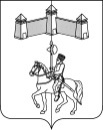 АДМИНИСТРАЦИЯ КАРАТУЗСКОГО СЕЛЬСОВЕТАКАРАТУЗСКОГО РАЙОНА КРАСНОЯРСКОГО КРАЯПОСТАНОВЛЕНИЕ07.02.2023 г. 			с. Каратузское				№16-ПО внесении изменений в постановление администрации Каратузского сельсовета от 23.03.2020г. №51-П «Об утверждении состава  межведомственной Комиссии по оценке и обследованию помещения в целях признания его жилым помещением, жилого помещения пригодным (непригодным) для проживания граждан, а также многоквартирного дома в целях признания его аварийным и подлежащим сносу или реконструкции на территории Каратузского сельсовета»В соответствии с Жилищным Кодексом Российской Федерации, постановлением Правительства Российской Федерации от 28.01.2006 № 47 «Об утверждении положения о признании помещения жилым помещением, жилого помещения непригодным для проживания и многоквартирного дома аварийным и подлежащим сносу или реконструкции, садового дома жилым домом и жилого дома садовым домом», руководствуясь Уставом Каратузского сельсовета Каратузского района Красноярского края,ПОСТАНОВЛЯЮ:1. Внести в постановление администрации Каратузского сельсовета от 23.03.2020г. №51-П «Об утверждении состава  межведомственной Комиссии по оценке и обследованию помещения в целях признания его жилым помещением, жилого помещения пригодным (непригодным) для проживания граждан, а также многоквартирного дома в целях признания его аварийным и подлежащим сносу или реконструкции на территории Каратузского сельсовета» следующие изменения:1.1. Приложение №1 к постановлению изложить в новой редакции согласно приложению к настоящему постановлению.2. Контроль за исполнением настоящего постановления оставляю за собой.3. Настоящее постановление вступает в силу в день, следующий за днем его официального опубликования в печатном издании «Каратузский Вестник».Глава администрацииКаратузского сельсовета							А.А СаарПриложение к постановлениюадминистрации Каратузского сельсоветаот 07.02.2023г. №16-П«Приложение №1  к постановлениюадминистрации Каратузского сельсоветаот 23.03.2020г. № 51-ПСоставмежведомственной комиссии по оценке и обследованию помещения в целях признания его жилым помещением, жилого помещения пригодным (непригодным) для проживания граждан, а также многоквартирного дома в целях признания его аварийным и подлежащим сносу или реконструкции на территории Каратузского сельсовета.Болмутенко Алена  Михайловна, заместитель главы администрации Каратузского сельсовета - председатель комиссии;Ходаков Андрей Сергеевич, ведущий специалист по вопросам  ЖКХ, благоустройства, транспорта и строительства администрации Каратузского сельсовета - заместитель председателя комиссии;Вилль  Елена Ивановна,  ведущий специалист по социальным вопросам кадастру недвижимости и лесному контролю администрации Каратузского сельсовета - секретарь комиссии.Члены комиссии:Анкипова Елена Александровна, ведущий специалист - архитектор отдела ЖКХ, транспорта, строительства и связи администрации Каратузского района;Щербаков Виктор Андреевич, ведущий специалист - архитектор отдела ЖКХ, транспорта, строительства и связи администрации Каратузского района;Матвеева Анна Александровна, ведущий специалист по правовым вопросам администрации Каратузского сельсовета;Собственник жилого помещения (уполномоченное лицо) с правом совещательного голоса.Купцова Марина Николаевна, начальник Курагинского отделения ФГУП«Ростехинвентаризация - Федеральное БТИ» или представитель;Малегина Татьяна Ивановна, главный санитарный врач по г. Минусинску, Минусинскому, Ермаковскому, Краснотуранскому, Каратузскому, Шушенскому районам или представитель.»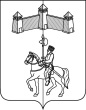 АДМИНИСТРАЦИЯ КАРАТУЗСКОГО СЕЛЬСОВЕТАКАРАТУЗСКОГО РАЙОНА КРАСНОЯРСКОГО КРАЯПОСТАНОВЛЕНИЕ07.02.2023г.			с.Каратузское				№17-ПО внесении изменений в Порядок проведения антикоррупционной экспертизы нормативных правовых актов и проектов нормативных правовых актов администрации Каратузского сельсовета, утвержденный постановлением от 26.04.2018г. №65-ПВ соответствии с Федеральным законом от 17.07.2009 № 172-ФЗ «Об антикоррупционной экспертизе нормативных правовых актов и проектов нормативных правовых актов», постановлением Правительства РФ от 26.02.2010г. №96 «Об антикоррупционной экспертизе нормативных правовых актов и проектов нормативных правовых актов», руководствуясь Уставом Каратузского сельсовета Каратузского района Красноярского края, ПОСТАНОВЛЯЮ:1. Внести в Порядок проведения антикоррупционной экспертизы нормативных правовых актов и проектов нормативных правовых актов  администрации Каратузского сельсовет, утвержденный постановлением от 26.04.2018г. №65-П, следующие изменения:1.1. Пункт 3.7 раздела 3 Порядка изложить в новой редакции:«3.7. Заключение по результатам независимой антикоррупционной экспертизы носит рекомендательный характер и подлежит обязательному рассмотрению в 30-дневный срок со дня его получения. По результатам рассмотрения гражданину или организации, проводившим независимую антикоррупционную экспертизу, направляется мотивированный ответ (за исключением случаев, когда в заключении отсутствует информация о выявленных коррупциогенных факторах, или предложений о способе устранения выявленных коррупциогенных факторов), в котором отражается учет результатов независимой антикоррупционной экспертизы и (или) причины несогласия с выявленным в нормативном правовом акте или проекте нормативного правового акта коррупциогенным фактором.»2. Контроль за исполнением настоящего постановление оставляю за собой.3. Настоящее постановление вступает в силу со дня, следующего за днем его официального опубликования в печатном издании «Каратузский Вестник».Глава администрацииКаратузского сельсовета						А.А. СаарАДМИНИСТРАЦИЯ КАРАТУЗСКОГО СЕЛЬСОВЕТАПОСТАНОВЛЕНИЕ07.02.2023г.			с. Каратузское				№ 18-ПОб утверждении стоимости  услуг по погребению, на основании Федерального закона  от 12.01.1996 г. № 8-ФЗ «О погребении и  похоронном деле» и закона Красноярского края от 07.02.2008г. № 4-1275На основании  ст.9, ст.10 Федерального  закона от 12.01.1996г. №8-ФЗ «О погребении  и  похоронном деле», Постановления Правительства РФ от 27.01.2022г. № 57 «Об утверждении коэффициента индексации выплат, пособий и компенсаций в 2022 году», Закона Красноярского края от 07.02.2008г.  № 4-1275 « О выплате пособия на погребение и возмещении стоимости услуг по погребению», руководствуясь Уставом Каратузского сельсовета Каратузского района Красноярского края,ПОСТАНОВЛЯЮ:1. Утвердить с 01.02.2023 года на территории Каратузского сельсовета Каратузского района стоимость услуг по погребению для всех умерших граждан, согласно приложению №1 к настоящему постановлению.2. Утвердить требования к качеству предоставляемых услуг по погребению, оказание которых гарантируется государством на безвозмездной основе, согласно приложению № 2 к настоящему постановлению.3. Контроль за исполнением настоящего постановления оставляю за собой.4. Постановление вступает в силу в день, следующий за днем его официального опубликования в печатном издании «Каратузский вестник» и распространяет свое действие на правоотношения, возникшие с 01.02.2023г.Глава Каратузского сельсовета						А.А. СаарПриложение № 1к постановлению от 07.02.2023г. № 18-ПГарантированный перечень и стоимость услуг по погребениюПриложение № 2к постановлению от 07.02.2023№ 18-П Требования к качеству предоставляемых услуг по погребению,оказание которых гарантируется государством на безвозмездной основе.Выпуск номера подготовила администрация Каратузского сельсовета.Тираж: 5 экземпляров.Адрес: село Каратузское улица Ленина 30№Дата регистрации сообщенияФамилия, инициалы, должность лица, подавшего сообщениеФамилия, инициалы, должность лица, принявшего сообщениеПодпись лица, принявшего сообщениеПринятое решение по результатам рассмотрения сообщения123456Виза главы Каратузского сельсовета о принятом решении в соответствии с пунктом 10 Порядка________________________________________________________________________________________________________________________________________________________________________________________________________________________________________________________________________________________________________________________________________________«___»__________________ 20____ г. ________________ ____________________          (подпись)                     (Ф.И.О.)Главе Каратузского сельсовета__________________________от _______________________Адрес___________________________________________________________________________________________________________________________________________Тел._________________________________________________________________________________________________________Должность___________________________________________________________________________________________________№Дата регистрации уведомленияФамилия, инициалы, должность лица, подавшего уведомлениеФамилия, инициалы, должность лица, принявшего уведомлениеПодпись лица, принявшего уведомлениеПринятое решение по результатам рассмотрения уведомления123456№Перечень услуг по погребениюСтоимость услуг (рублей)1Оформление документов необходимых для погребения468,002Предоставление и доставка гроба и других предметов, необходимых для погребения3086,003Перевозка тела (останков) умершего на кладбище (в крематорий)2338,004Погребение (кремация с последующей выдачей урны с прахом)3460,18Стоимость услуг по погребению всегоСтоимость услуг по погребению всего9352,18Перечень услуг гарантированных государством на безвозмездной основеТребование к качеству предоставляемых услугОформление документов, необходимых для погребенияОформление медицинского заключения  о смерти, справки для получения пособияОблачение тела умершего, не имеющего родственников либо законных представителейТело умершего покрывают хлопчатобумажной тканьюПредоставление и доставка гроба и других предметов, необходимых для погребенияИзготовление гроба из строганного пиломатериала с отбивкой наружной и внутренней сторон «вгладь» хлопчатобумажной тканью. Погрузка и доставка гроба в морг краевой судебно-медицинской экспертизыПеревозка гроба с телом (останками) умершего на кладбищеПредоставление автокатафалки или другого специального автотранспорта для перевозки  гроба с телом (останками) умершего на кладбище, погрузка гроба с телом умершего из морга в автокатафалк, снятие и пронос гроба с телом умершего к месту захоронения на кладбище.ПогребениеИзготовление могилы вручную на плановом участке в соответствии с планировкой кладбища, перенос тела умершего к месту захоронения, захоронение, оформление надмогильного холма.